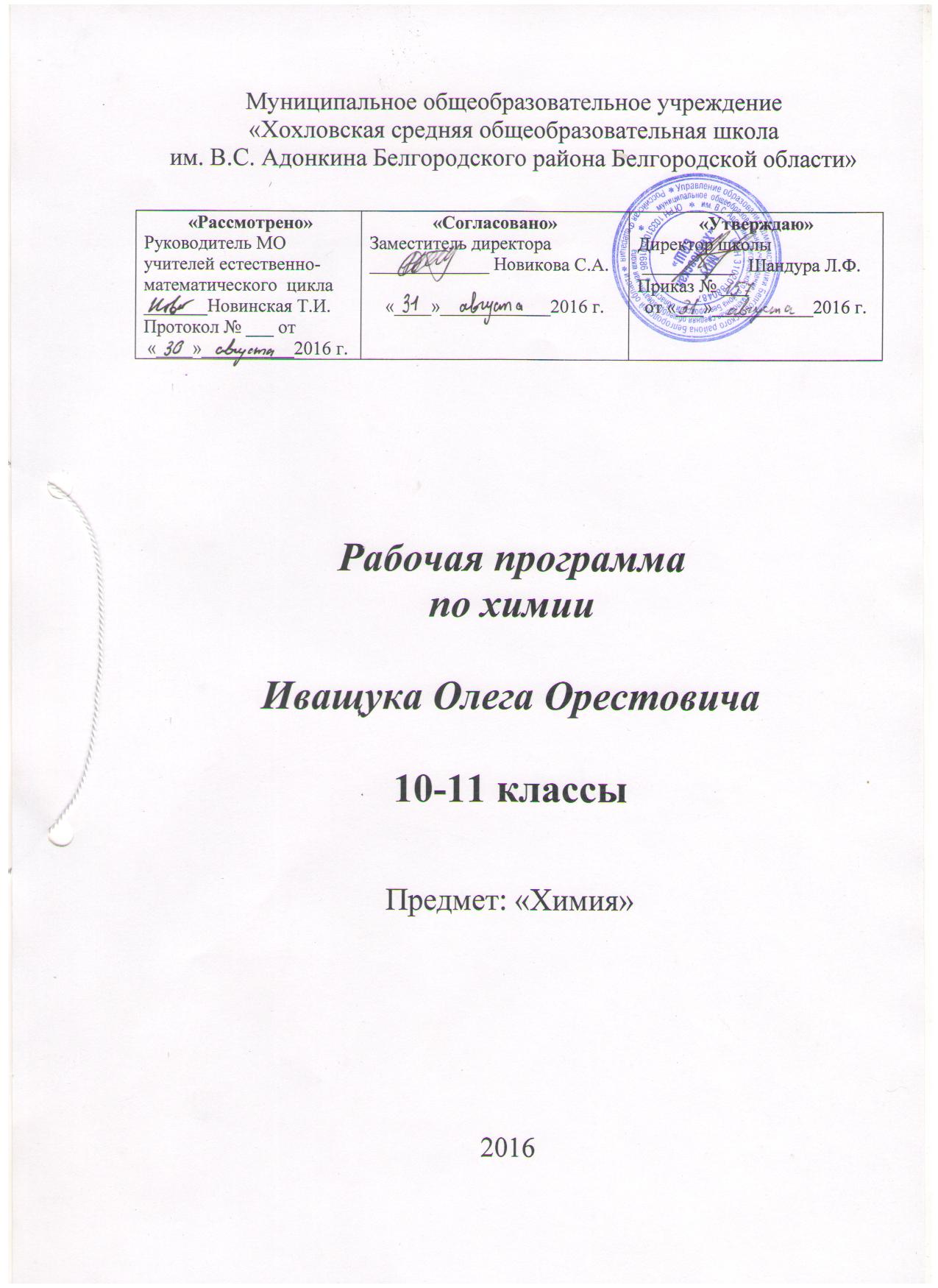 Планируемые результаты освоения учебного предметасоответствии с требованиями к уровню подготовки выпускников, в результате изучения химии, на базовом уровне обучающиеся 10-11классов должны:знать/пониматьважнейшие химические понятия:вещество, химический элемент, атом, молекула, относительные атомная и молекулярная массы, ион, аллотропия, изотопы, химическая связь, электроотрицательность, валентность, степень окисления, моль, молярная масса, молярный объем, вещества молекулярного и немолекулярного строения, растворы, электролит и неэлектролит, электролитическая диссоциация, окислитель и восстановитель, окисление и восстановление, тепловой эффект реакции, скорость химической реакции, катализ, химическое равновесие, углеродный скелет, функциональная группа, изомерия, гомология;основные законы химии:сохранения массы веществ,постоянства состава,периодическийзакон;основные теории химии:химической связи,электролитической диссоциации,строенияорганических соединений;важнейшие вещества и материалы:основные металлы и сплавы; серная, соляная, азотная и уксусная кислоты; щелочи, аммиак, минеральные удобрения, метан, этилен, ацетилен, бензол, этанол, жиры, мыла, глюкоза, сахароза, крахмал, клетчатка, белки, искусственные и синтетические волокна, каучуки, пластмассы;уметьназывать изученные вещества по«тривиальной»или международной номенклатуре;определять:валентность и степень окисления химических элементов,тип химическойсвязи в соединениях, заряд иона, характер среды в водных растворах неорганических соединений, окислитель и восстановитель, принадлежность веществ к различным классам органических соединений;характеризовать:элементы малых периодов по их положению в периодической системеД.И.Менделеева; общие химические свойства металлов, неметаллов, основных классов неорганических и органических соединений; строение и химические свойства изученных органических соединений;объяснять:зависимость свойств веществ от их состава и строения;природу химическойсвязи (ионной, ковалентной, металлической), зависимость скорости химической реакции и положения химического равновесия от различных факторов;выполнять химический эксперимент по распознаванию важнейших неорганических иорганических веществ;2проводить самостоятельный поиск химической информации с использованием различныхисточников (научно-популярных изданий, компьютерных баз данных, ресурсов Интернета); использовать компьютерные технологии для обработки и передачи химической информации и ее представления в различных формах;использовать приобретенные знания и умения в практической деятельности и повседневной жизни для:объяснения химических явлений, происходящих в природе, быту и на производстве;определения возможности протекания химических превращений в различных условиях и оценки их последствий;экологически грамотного поведения в окружающей среде;оценки влияния химического загрязнения окружающей среды на организм человека и другие живые организмы;безопасного обращения с горючими и токсичными веществами, лабораторным оборудованием;приготовления растворов заданной концентрации в быту и на производстве;критической оценки достоверности химической информации, поступающей из разных источников.3Содержание учебного предмета10 классВведение	Предмет органической химии.Сравнение органических соединений с неорганическими. Природные, искусственные и синтетические органические соединения.Тема 1. Строение органических соединенийТеория строения органических соединений. Основные положения теории строения органических соединений А.М. Бутлерова. Понятие о гомологии и гомологах, изомерии и изомерах.Лабораторная работа №1 Изготовление моделей молекул углеводородов.Тема 2. Углеводороды и их природные источники (10 часов)Природный газ. Алканы: общая формула, гомологический ряд, гомологическая разность, изомерия, номенклатура.Алкены. Общая формула алкенов, гомологический ряд, структурная изомерия, номенклатура. Алкадиены. Каучуки. Понятие об алкадиенах как об углеводородах с двумя двойными связями. Химические свойства бутадиена-1,3 и изопрена: обесцвечивание бромной воды и полимеризация в каучуки. Резина.Алкины. Ацетилен. Общая формула алкинов.Нефть. Состав и переработка нефти. Нефтепродукты.Бензин:понятие об октановом числе.Арены. Бензол. Общее представление об аренах. Строение молекулы бензола.Лабораторная работа №2 Получение и свойства ацетиленаЛабораторная работа №3.Ознакомление с коллекцией«Нефть и продукты и еепереработки»Контрольная работа № 1по теме «Углеводороды»Тема 3. Кислородсодержащие соединения и их нахождение в живой природеСпирты. Предельные одноатомные спирты: состав, строение, номенклатура, изомерия. Представление о водородной связи. Физические свойства метанола и этанола, их физиологическое действие на организм. Получение этанола брожением глюкозы и гидратацией этилена. Глицерин как представитель многоатомных спиртов. Химические свойства спиртов и их применение.Фенол. Состав и строение молекулы фенола. Получение фенола коксованием каменного угля. Физические и химические свойства: взаимодействие с гидроксидом натрия и азотной кислотой, реакция поликонденсации. Применение фенола на основе свойств.Альдегиды.	Формальдегид,	ацетальдегид:	состав,	строение	молекул,	получениеокислением соответствующих спиртов, физические свойства; химические свойства (окисление в соответствующую кислоту и восстановление в соответствующий спирт). Применение альдегидов на основе их свойств.Карбоновые кислоты. Уксусная кислота: состав и строение молекулы, получение окислением ацетальдегида, химические свойства (общие с неорганическими кислотами, реакция этерификации). Применение уксусной кислоты на основе свойств..Лабораторная работа №.4. Свойства этилового спирта.Лабораторная работа №. 5. Свойства формальдегида.Лабораторная работа №.6 Свойства глицерина.Лабораторная работа.№7 Свойства уксусной кислоты.Сложные эфиры. Получение сложных эфиров реакцией этерификации; нахождение в природе. Применение сложных эфиров на основе их свойств. Жиры. Нахождение в4природе. Состав жиров; химические свойства: гидролиз (омыление) и гидрирование жидких жиров. Применение жиров на основе их свойств. Мыла.Лабораторная работа №8. Свойства жировЛабораторная работа №9.Сравнение свойств растворов мыла и стирального порошкаУглеводы.	Единство	химической	организации	живых	организмов.	Углеводы,	ихклассификация. Понятие о реакциях поликонденсации (превращение глюкозы в полисахарид) и гидролиза (превращение полисахарида в глюкозу). Значение углеводов в живой природе и жизни человека. Лабораторный опыт. Свойства крахмала.Глюкоза. Глюкоза – вещество с двойственной функцией - альдегидоспирт. Химические свойства глюкозы: окисление в глюконовую кислоту, восстановление в сорбит, спиртовое брожение. Применение глюкозы на основе ее свойств.Лабораторная работа №10. Свойства крахмала Лабораторная работа №11. Свойства глюкозы Лабораторная работа №12. Свойства белковКонтрольная работа № 2 по теме: «Кислородсодержащие органические соединения»Тема 4. Азотсодержащие органические соединения и их нахождение в живой природе Амины. Анилин. Понятие об аминах как органических основаниях.Аминокислоты. Состав, строение, номенклатура, физические свойства.Белки. Получение белков реакцией поликонденсации аминокислот. Первичная, вторичная и третичная структуры белков. Химические свойства белков: горение, денатурация, гидролиз, цветные реакции.Генетическая связь между классами органических соединений. Составление уравнений химических реакций к схемам превращений, отражающих генетическую связь между классами органических веществ.Практическая работа № 1. Решение экспериментальных задач на идентификациюорганических соединений.Тема 5. Биологически активные органические соединенияФерменты. Ферменты – биологические катализаторы белковой природы. Витамины.Гормоны. Лекарства.Тема 6. Искусственные и синтетические органические соединенияИскусственные полимеры. Понятие об искусственных полимерах – пластмассах иволокнах. Ацетатный шелк и вискоза, их свойства и применение. Синтетические полимеры.Лабораторная работа № 13Ознакомление с образцами пластмасс, волокон и каучуковПрактическая работа № 2 «Обнаружение витаминов»5классТема 1. Строение атома и периодический закон Д.И. Менделеева Строение атомаЯдро: протоны и нейтроны изотопы. Электроны. Электронная оболочка. Энергетический уровень. Атомные орбитали. s-, p- элементы. Особенности строения электронных оболочек атомов переходных элементов.Периодический закон Д.И.Менделеева в свете учения о строении атома Периодическая система химических элементов Д.И.Менделеева – графическое отображение периодического закона. Физический смысл порядкового номера элемента, номера периода и номера группы. Валентные электроны.Тема 2. Строение веществаИонная химическая связь. Ионная связь. Катионы и анионы. Ионные кристаллические решетки. Свойства веществ с этим типом кристаллических решеток. Ковалентная химическая связь. Электроотрицательность. Полярная и неполярная ковалентные связи. Обменный и донорно-акцепторный механизмы образования связи. Молекулярные и атомные кристаллические решетки.Металлическая химическая связь. Особенности строения атомов металлов. Металлическая химическая связь и металлическая кристаллическая решетка. Свойства веществ с металлической связью. Водородная химическая связь. Межмолекулярная и внутримолекулярная водородная связь.Газообразное состояние вещества. Три агрегатных состояния воды. Особенности строения газов. Молярный объем газообразных веществ. Представители газообразных веществ: водород, кислород, аммиак, углекислый газ, этилен. Их получение, собирание, распознавание.Вода, ее биологическая роль. Применение воды. Жесткость воды и способы ее устранения. Кислые соли. Минеральные воды. Жидкие кристаллы и их использование. Кристаллическое и аморфное состояние вещества. Применение аморфных веществ Дисперсные системы. Понятие о дисперсных системах. Дисперсная фаза и дисперсионная среда.Состав вещества. Смеси. Закон постоянства состава веществ. Вещества молекулярного и немолекулярного строения. Молекулярная формула. Формульная единица вещества. Массовая и объемная доля компонента в смеси. Решение задач.. Обобщение и систематизация знаний по теме 2Практическая работа № 1. Получение, собирание и распознавание газов. Жидкое итвердое состояние веществаЛабораторная	работа	Определение	типа	кристаллической	решетки	вещества	иописание его свойств.Контрольная работа №1 по теме 2 «Строение вещества» Тема 3. Химические реакцииКлассификация химических реакций в неорганической и органической химии Реакции, протекающие без изменения состава веществ: аллотропия,. аллотропные модификации углерода, серы, фосфора, олова и кислорода; изомерия,. изомеры, реакции изомеризации. Причины многообразия веществ: аллотропия и изомерия, гомология. Реакции, идущие с изменением состава веществ: реакции соединения, разложения, замещения, обмена.Лабораторная работа. Реакции обмена, идущие с образованием осадка, газа и воды. Скорость химической реакции. Скорость химической реакции. Факторы, влияющиена скорость химической реакции. Катализаторы и катализ. Представление о ферментах как биологических катализаторах белковой природы.Лабораторная работа. Получение кислорода разложением пероксида водорода с помощью катализатора (MnO2) и каталазы сырого картофеля.6Обратимость химических реакций. Необратимые и обратимые химические реакции. Химическое равновесие и способы его смещения. Общие представления о промышленных способах получения веществ на примере производства серной кислоты. Роль воды в химических реакцияхИстинные растворы. Растворение как физико-химический процесс. Явления, происходящие при растворении веществ, - разрушение кристаллической решетки,диффузия, диссоциация, гидратация, диссоциация электролитов в водных растворах. Степеньэлектролитической диссоциации, Сильные и слабые электролиты.Кислоты,основания,солив свете ТЭД.Гидролиз	неорганических	и	органических	соединений.	Среда	водных	растворов:кислая, нейтральная, щелочная. Водородный показатель(рН)раствора.Лабораторная работа. Различные случаи гидролиза солей. Окислительно-восстановительные реакции. Степень окисления. Определение степениокисления элементов по формуле соединения. Понятие об окислительно-восстановительных реакциях. Окисление и восстановление, окислитель и восстановитель.Электролиз раствороврасплавов (на примере хлорида натрия). Практическое применение электролиза.Вещества и их свойства Металлы. Положение металлов в ПСХЭ Д.И. Менделеева. Общие физическиесвойства металлов. Взаимодействие металлов с неметаллами (хлором, серой, кислородом). Взаимодействие щелочных и щелочноземельных металлов с водой.Неметаллы. Положение неметаллов в ПСХЭ Д.И. Менделеева. Сравнительная характеристика галогенов как наиболее типичных представителей неметаллов. Окислительные свойства неметаллов (взаимодействие с металлами и водородом). Восстановительные свойства неметаллов (взаимодействие с более электроотрицательными неметаллами). Благородные газы.Лабораторная работа. Знакомство с образцами неметаллов и их природными соединениями.Кислоты. Кислоты неорганические и органические. Классификация кислот. Химические свойства кислот: взаимодействие с металлами, основными оксидами, основаниями, солями, спиртами.Лабораторная работа. Испытание растворов кислот индикаторами. Взаимодействие растворов соляной и уксусной кислот с металлами, основаниями, солями.Основания. Основания неорганические и органические. Классификация оснований. Химические свойства неорганических оснований: взаимодействие с кислотами, кислотными оксидами и солями. Разложение нерастворимых оснований.Лабораторная работа. Испытание растворов оснований индикаторами. Получение и свойства нерастворимых оснований.Соли. Классификация солей: средние, кислые, основные. Химические свойства солей: взаимодействие с кислотами, щелочами, металлами, солями. Представители солей и ихзначение. Понятие о генетической связи и генетических рядах. Генетический ряд металла. Генетический ряд неметалла. Особенности генетического ряда в органической химии.Лабораторная работа.  Испытание растворов солей индикаторами.Практическая работа № 2. Решение экспериментальных задач на идентификацию неорганических и органических соединенийКонтрольная работа №2 по теме«Вещества и их свойства»7Тематическое планированиекласс8№Разделы программыКоличество часовп/п1.Введение12.Строение органических соединений23.Углеводороды и их природные источники104.Кислородсодержащие соединения и их нахождение в11живой природе5.Азотсодержащие   органические   соединения   и   их5нахождение в живой природе6.Биологически активные органические соединения27.Искусственныеисинтетическиеорганические4соединенияИтого3411 класс11 класс№Разделы программыКоличество часовп/п1.Строение   атома   и   периодический   закон   Д.И.3Менделеева2.Строение вещества123.Химические реакции94.Вещества и их свойства10Итого34